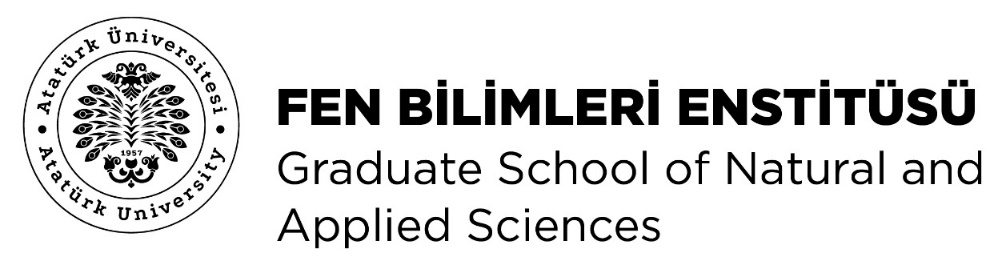 XXXXX XXXXXXX XXXXXX ANA BİLİM DALI XXXXXXX BİLİM DALI	TEZ ÖNERİ BAŞLIĞI BURAYA YAZILMALIDIR. EN FAZLA 15 SÖZCÜK OLMALIDIR(Tezin İngilizce Başlığı Buraya Yazılmalıdır. Yazım Biçimi Bu Yazıyla Aynı Olmalıdır)YÜKSEK LİSANS/DOKTORA TEZ ÖNERİSİAdı SOYADIDanışman: Unvan Adı SOYADIErzurumMart, 2020İÇİNDEKİLERTABLOLAR DİZİNİ Tablo 2. Tezin Tümüne Ait İş-Zaman Tablosu Şablonu	5Tablo 3. Tezin Birinci Altı Aylık Döneme Ait İş-Zaman Tablosu	5ŞEKİLLER DİZİNİŞekil 1. Acayip Bir Hediye (kapak resmi).	5GİRİŞBir başlığın altından genel bir giriş paragrafı yapılarak o başlık altında yer alan temel bölüm ve/veya alt başlıklar tanıtılmalı. Bir başlığın altına zaruri olmadıkça yeni bir başlık eklenmemelidir. Paragraflar kendi çerisinde anlam bütünlüğü olacak şekilde yapılandırılmalıdır. Birer cümleden oluşan çok sayıda ayrı ayrı paragraf yapılmasından kaçınılmalıdır. Araştırmanın AmacıBuraya araştırmanın amacını yazınız. KURAMSAL TEMELLER VE İLGİLİ ARAŞTIRMALARBu başlık altında tek konusu ile ilgili alanyazına yönelik yapılan ön inceleme sonucunda elde edilen alanyazın derlemesi verilmelidir. Alanyazındaki mevcut durum ve araştırma ihtiyacı açıkça ortaya konulmalıdır. Bu kısım alanyazının ham bir özetlemesi şeklinde kesinlikle olmamalıdır. Mevcut alanyazın yer alan bezerliklr, farklılıklar, çelişkiler vb. ortaya konulmalı ve yapılması planlanan araştırmay yönelik ihtiyaç açık bir şekilde belirtilmelidir.  Araştırmanın Önemi ve GerekçesiAraştırma konusunun önemi ve gerekçesini yukarıda ortaya konan ihtiyaçla ilişkilendirilerek yazılmalıdır.Tez Öneri Konusunun Enstitü ve Ana Bilim Dalı Öncelikli Araştırma Alanlarıyla İlişkisiBu başlık altında sunulan tez önerisinin Fen Bilimleri Enstitüsü Öncelikli Araştırma Alanları ve önerinin sunulduğu ana bilim dalı tarafından belirlenen öncelikli alanlardan hangisi veya hangilerine yönelik olduğunu ve yapılacak tez çalışmasının bu öncelikli alana nasıl bir katkı sağlamasının beklendiğini açıklayınız. Fen Bilimleri Enstitüsü bünyesinde yapılacak olan tez çalışmalarının yerel, bölgesel veya ulusal eğitim ihtiyaçlarına odaklanıyor olması beklenmektedir. Bu yüzden Enstitümüz ve Milli Eğitim Müdürlüğü arasında yapılan işbirliği çalışmaları sonucunda mevcut ulusal politikalar ve eğilimler ile eğitim araştırmalarındaki uluslararası boyutta güncel eğilimler göz önünde bulundurularak Fen Bilimleri Enstitüsü Öncelikli Araştırma Alanları ve Ana Bilim Dalları Öncelikli Araştırma Alanları belirlenmiştir. Öncelikli alanlara Ana Bilim Dalı Başkanlığı aracılığı ile veya Enstitümüz web sayfası Tez Öneri yazım kılavuzundan erişilebilmektedir.   MATERYAL VE METODBu başlık altında araştırma materyalinizi ve yönteminizi betimleyiniz. İş-Zaman TablosuTezin ne kadarlık bir zaman diliminde gerçekleştirilmesi planlandığı, gerçekleştirilecek iş paketleri ve tahmini gerçekleştirilme süreleri aşağıda yer alan iş-zaman tablosu şablonuna uygun olarak hazırlanmalıdır. Tablo 2. Tezin Tümüne Ait İş-Zaman Tablosu ŞablonuTablo 3. Tezin Birinci Altı Aylık Döneme Ait İş-Zaman TablosuKAYNAKÇAEKLEREkler metin içindeki numara sırasına göre buraya verilmelidir.Dönemlerİş Paketleri1.Dönem(İlk altı ay)2.Dönem(altı ay)3.Dönem (altı ay)4.Dönem (altı ay)Not:  Satırlar ve sütunlar gerektiği kadar çoğaltılabilir.Not:  Satırlar ve sütunlar gerektiği kadar çoğaltılabilir.Not:  Satırlar ve sütunlar gerektiği kadar çoğaltılabilir.Not:  Satırlar ve sütunlar gerektiği kadar çoğaltılabilir.Not:  Satırlar ve sütunlar gerektiği kadar çoğaltılabilir.1.Dönem (ilk altı ay)Ayrıntılı iş paketleri1.ay2.ay3.ay4.ay5.ay6.ayNot:  Satırlar gerektiği kadar çoğaltılabilir.Not:  Satırlar gerektiği kadar çoğaltılabilir.Not:  Satırlar gerektiği kadar çoğaltılabilir.Not:  Satırlar gerektiği kadar çoğaltılabilir.Not:  Satırlar gerektiği kadar çoğaltılabilir.Not:  Satırlar gerektiği kadar çoğaltılabilir.Not:  Satırlar gerektiği kadar çoğaltılabilir.